Formularz zgłoszeniowy 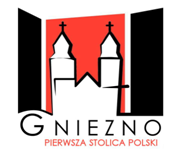  Jarmark Św. Wojciecha    Gniezno, 27-28.04.2019Oświadczam, iż zapoznałem/am się i akceptujęRegulamin Jarmarku Św. Wojciecha  2019 w Gnieźnie								        ………………………………………Data i podpis *proszę wpisać  x** proszę wpisać ilość punktów/stojakówOświadczenie o wyrażeniu zgody na przetwarzanie danych osobowychWyrażam zgodę na przetwarzanie moich danych osobowych zgodnie 
z Rozporządzeniem Parlamentu Europejskiego i Rady (UE) 2016/679 z dnia
27 kwietnia 2016 r. w sprawie ochrony osób fizycznych w związku 
z przetwarzaniem danych osobowych i w sprawie swobodnego przepływu takich danych oraz uchylenia dyrektywy 95/46/WE (ogólne rozporządzenie 
o ochronie danych), publ. Dz. Urz. UE L Nr 119, s. 1 w celu przygotowania umowy uczestnictwa w Jarmarku Św. Wojciecha  2019 w Gnieźnie.                   _________________________							               (data, podpis)	Administratorem danych osobowych przetwarzanych ww. celu jest Gmina Miasto Gniezno. 	Zgodnie z Rozporządzeniem Parlamentu Europejskiego i Rady (UE) 2016/679 z dnia 27 kwietnia 2016 r. w sprawie ochrony osób fizycznych w związku                                              z przetwarzaniem danych osobowych i w sprawie swobodnego przepływu takich danych oraz uchylenia dyrektywy 95/46/WE (ogólne rozporządzenie o ochronie danych), publ. Dz. Urz. UE L Nr 119, s. 1 osobie, której dane dotyczą przysługuje prawo:żądania dostępu do danych osobowych;sprostowania, usunięcia lub ograniczenia przetwarzania danych osobowych;wniesienia sprzeciwu;cofnięcia zgody w każdym momencie, jednak bez wpływu na zgodność z prawem przetwarzania danych osobowych, którego dokonano 
na podstawie zgody przed jej cofnięciem; wniesienia skargi do Prezesa Urzędu Ochrony Danych Osobowych, 
ul. Stawki 2, 00 – 193 Warszawa.Potwierdzam, że zapoznałam/-em się z treścią powyższego._________________________									(data, podpis)Dane  Uczestnika: Dane  Uczestnika: Dane  Uczestnika: Dane  Uczestnika: Imię (imiona)                       i nazwiskoNazwa firmy:NIP:Regon: Dane kontaktowe: Dane kontaktowe: Dane kontaktowe: Dane kontaktowe: Dane kontaktowe: Dane kontaktowe: Dane kontaktowe: Dane kontaktowe: Dane kontaktowe: Dane kontaktowe: Dane kontaktowe: Dane kontaktowe: UlicaNr domuNr domuNr lokaluNr lokaluMiejscowość Miejscowość Kod pocztowyKod pocztowyKod pocztowyKod pocztowyTelefon stacjonarnyTelefon stacjonarnyTelefon komórkowyTelefon komórkowyTelefon komórkowyTelefon komórkowyAdres poczty elektronicznej (e-mail):Adres poczty elektronicznej (e-mail):Adres poczty elektronicznej (e-mail):Adres strony internetowej: Adres strony internetowej: Adres strony internetowej: www.www.www.www.www.www.www.www.www.Informacje dotyczące uczestnictwa w Jarmarku:  Informacje dotyczące uczestnictwa w Jarmarku:  Informacje dotyczące uczestnictwa w Jarmarku:  Informacje dotyczące uczestnictwa w Jarmarku:  Informacje dotyczące uczestnictwa w Jarmarku:  Informacje dotyczące uczestnictwa w Jarmarku:  Informacje dotyczące uczestnictwa w Jarmarku:  Informacje dotyczące uczestnictwa w Jarmarku:  Data handlu*:27.04.201927.04.201928.04.2019 28.04.2019 Powierzchnia stoiska: (w pełnych metrach)  Długość:  ………..    m     szerokość:  ……. m          Łącznie: …………… m2(nie więcej niż 20 m)                                             Długość:  ………..    m     szerokość:  ……. m          Łącznie: …………… m2(nie więcej niż 20 m)                                             Długość:  ………..    m     szerokość:  ……. m          Łącznie: …………… m2(nie więcej niż 20 m)                                             Długość:  ………..    m     szerokość:  ……. m          Łącznie: …………… m2(nie więcej niż 20 m)                                             Długość:  ………..    m     szerokość:  ……. m          Łącznie: …………… m2(nie więcej niż 20 m)                                             Długość:  ………..    m     szerokość:  ……. m          Łącznie: …………… m2(nie więcej niż 20 m)                                             Długość:  ………..    m     szerokość:  ……. m          Łącznie: …………… m2(nie więcej niż 20 m)                                             Sprzedaż balonów: Tak** Nie Nie Asortyment: Ewentualne Informacje/uwagi             dla Organizatora:Oświadczenie